П О Л Т А В С Ь К А   М І С Ь К А    Р А Д А(п’ятнадцята сесія сьомого скликання)                                            РІШЕННЯвід  24 травня  2018  року       Про  затвердження Програми     посилення конкурентоспроможності     малого та середнього підприємництва     м. Полтава на 2018-2022 роки     З метою забезпечення сприятливих умов щодо подальшого ефективного розвитку підприємництва міста та створення належних умов для реалізації конституційного права громадян для зайняття підприємницькою діяльністю, на виконання Стратегії сталого розвитку «Україна-2020», керуючись Законами України «Про розвиток та державну підтримку малого і середнього підприємництва в Україні», «Про Національну програму сприяння розвитку малого підприємництва в Україні», враховуючи Меморандум про співпрацю щодо реалізації проекту «Партнерство для розвитку міст» в м.Полтава, укладений між Полтавською міською радою та Федерацією канадських муніципалітетів, керуючись пунктом 22 статті 26 Закону України «Про місцеве самоврядування в Україні», Полтавська міська рада   ВИРІШИЛА :     1. Затвердити Програму посилення конкурентоспроможності малого та середнього підприємництва  м. Полтава на 2018-2022 роки (додається).2.  Контроль за виконанням даного рішення покласти на  постійну комісію з питань містобудування, архітектури, розвитку міського господарства, транспорту, розвитку підприємницької діяльності, розвитку міста, інвестицій, туризму  ( О. Бєлоножко).           Міський голова                                                       О. Мамай      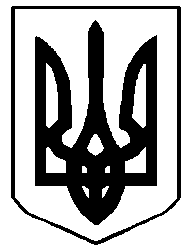 